В целях определения местоположения границ образуемых и изменяемых земельных участков, с учетом протокола публичных слушаний и заключения о результатах публичных слушаний, в соответствии с Градостроительным кодексом Российской Федерации, решением Совета депутатов города Новосибирска от 21.05.2008 № 966 «О Порядке подготовки документации по планировке территории города Новосибирска», постановлением мэрии города Новосибирска от 26.11.2014 № 10362 «Об утверждении проекта планировки восточной части Калининского района и проекта межевания территории в границах земельного участка с кадастровым номером 54:35:041290:26 в границах проекта планировки восточной части Калининского района», руководствуясь Уставом города Новосибирска, ПОСТАНОВЛЯЮ:1. Утвердить проект межевания территории квартала 5.1 в границах проекта планировки восточной части Калининского района (приложение).2. Департаменту строительства и архитектуры мэрии города Новосибирска разместить постановление на официальном сайте города Новосибирска в информационно-телекоммуникационной сети «Интернет».3. Департаменту информационной политики мэрии города Новосибирска в течение семи дней со дня издания постановления обеспечить опубликование постановления.4. Контроль за исполнением постановления возложить на заместителя мэра города Новосибирска – начальника департамента строительства и архитектуры мэрии города Новосибирска.Колеснева2275070ГУАиГПриложениек постановлению мэриигорода Новосибирскаот 22.01.2016 № 171ПРОЕКТмежевания территории квартала 5.1 в границах проекта планировки восточной части Калининского районаЧертеж межевания территории с отображением красных линий, утвержденных в составе проекта планировки территории, линий отступа от красных линий в целях определения места допустимого размещения зданий, строений, сооружений, границ образуемых и изменяемых земельных участков на кадастровом плане территории, условных номеров образуемых земельных участков, границ территорий объектов культурного наследия, границ зон с особыми условиями использования территорий, границ зон действия публичных сервитутов (приложение).____________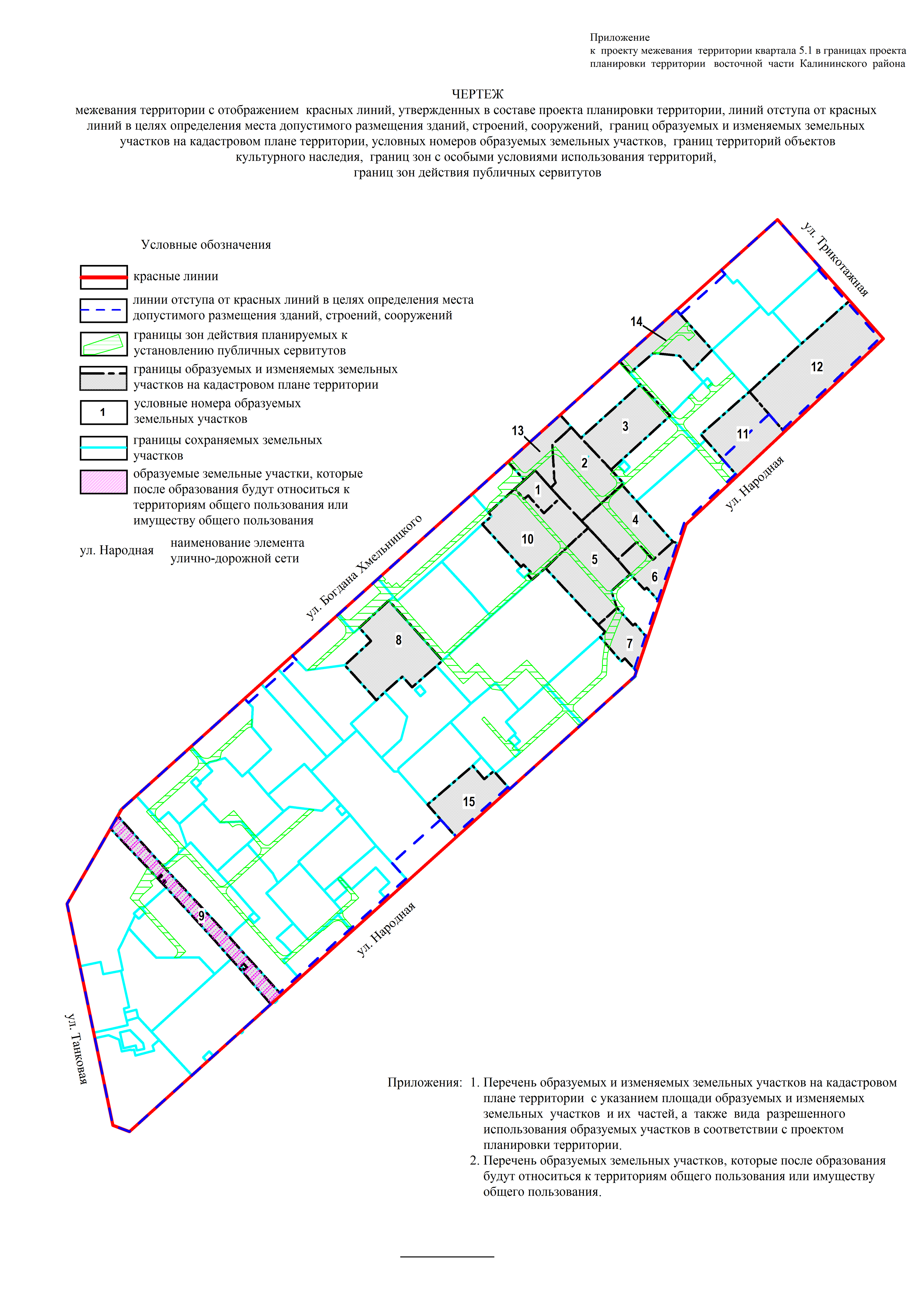 Приложение 1 к чертежу межевания территории           с отображением красных линий, утвержденных в составе проекта планировки территории, линий отступа от красных линий в целях определения места допустимого размещения зданий, строений, сооружений, границ образуемых и изменяемых земельных участков на кадастровом плане территории, условных номеров образуемых земельных участков, границ территорий объектов культурного наследия, границ зон с особыми условиями использования территорий, границ зон действия публичных сервитутовПЕРЕЧЕНЬобразуемых и изменяемых земельных участков на кадастровом плане территории с указанием площади образуемых и изменяемых земельных участков и их частей, а также вида разрешенного использования образуемых земельных участков в соответствии с проектом планировки территории____________Приложение 2 к чертежу межевания территории            с отображением красных линий, утвержденных в составе проекта планировки территории, линий отступа от красных линий в целях определения места допустимого размещения зданий, строений, сооружений, границ образуемых и изменяемых земельных участков на кадастровом плане территории, условных номеров образуемых земельных участков, границ территорий объектов культурного наследия, границ зон с особыми условиями использования территорий, границ зон действия публичных сервитутовПЕРЕЧЕНЬобразуемых земельных участков, которые после образованиябудут относиться к территориям общего пользования или имуществу общего пользования____________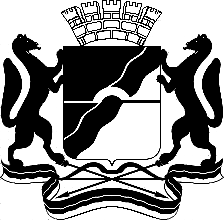 МЭРИЯ ГОРОДА НОВОСИБИРСКАПОСТАНОВЛЕНИЕОт  	  22.01.2016		№          171	Об утверждении проекта межевания территории квартала 5.1 в границах проекта планировки восточной части Калининского районаМэр города НовосибирскаА. Е. ЛокотьУсловный номер земельного участка на чертежеУчетный номер кадастрового кварталаВид разрешенного использования образуемых земельных участков в соответствии с проектом планировки территорииПлощадь образуемых и изменяемых земельных участков и их частей, гаАдрес земельного участка12345154:35:042185Магазины; объекты бытового обслуживания; автостоянки0,1011Российская Федерация, Новосибирская область, город Новосибирск, ул. Богдана Хмельницкого, 16а254:35:042185Многоквартирные 5 – 8-этаж-ные дома, в том числе с помещениями  общественного назначения, автостоянками0,4211Российская Федерация, Новосибирская область, город Новосибирск, ул. Богдана Хмельницкого, 18/1354:35:042185Многоквартирные 5 – 8-этаж-ные дома, в том числе с помещениями  общественного назначения, автостоянками0,3918Российская Федерация, Новосибирская область, город Новосибирск, ул. Богдана Хмельницкого, 20/1454:35:042185Многоквартирные 5 – 8-этаж-ные дома, в том числе с помещениями  общественного назначения, автостоянками0,3918Российская Федерация, Новосибирская область, город Новосибирск, ул. Народная, 25554:35:042185Многоквартирные 5 – 8-этаж-ные дома, в том числе с помещениями  общественного назначения, автостоянками0,4609Российская Федерация, Новосибирская область, город Новосибирск, ул. Народная, 21/1654:35:042185Многоквартирные 5 – 8-этаж-ные дома, в том числе с помещениями  общественного назначения, автостоянками0,2019Российская Федерация, Новосибирская область, город Новосибирск, ул. Народная, 23754:35:042185Многоквартирные 5 – 8-этаж-ные дома, в том числе с помещениями  общественного назначения, автостоянками0,1834Российская Федерация, Новосибирская область, город Новосибирск, ул. Народная, 19854:35:042185Многоквартирные 5 – 8-этаж-ные дома, в том числе с помещениями  общественного назначения, автостоянками0,5512Российская Федерация, Новосибирская область, город Новосибирск, ул. Богдана Хмельницкого, 12/1954:35:042185Автомобильные дороги общего пользования; элементы обустройства автомобильных дорог; объекты благоустройства0,3489Российская Федерация, Новосибирская область, город Новосибирск, ул. Богдана Хмельницкого, (4)1054:35:042185Многоквартирные 5 – 8-этаж-ные дома, в том числе с помещениями  общественного назначения, автостоянками0,5578Российская Федерация, Новосибирская область, город Новосибирск, ул. Богдана Хмельницкого, 16/11154:35:042185Объекты дошкольного образования0,3938Российская Федерация, Новосибирская область, город Новосибирск, ул. Народная, 291254:35:042185Объекты дошкольного образования; объекты среднего профессионального образования; объекты дополнительного образования; объекты дополнительного профессионального образования0,8002Российская Федерация, Новосибирская область, город Новосибирск, ул. Народная, 311354:35:042185Многоквартирные 5 – 8-этаж-ные дома, в том числе с помещениями  общественного назначения, автостоянками0,2071Российская Федерация, Новосибирская область, город Новосибирск, ул. Богдана Хмельницкого, 181454:35:042185Многоквартирные 5 – 8-этаж-ные дома, в том числе с помещениями  общественного назначения, автостоянками0,2775Российская Федерация, Новосибирская область, город Новосибирск, ул. Богдана Хмельницкого, 221554:35:042185Объекты дошкольного образования0,3202Российская Федерация, Новосибирская область, город Новосибирск, ул. Народная, 13Итого:5,6087Условный номер земельного участка на чертежеУчетный номер кадастрового кварталаВид разрешенного использования образуемых земельных участков в соответствии с проектом планировки территорииПлощадь земельного участка, гаАдрес земельного участка12345954:35:042185Автомобильные дороги общего пользования; элементы обустройства автомобильных дорог; объекты благоустройства0,3489Российская Федерация, Новосибирская область, город Новосибирск, ул. Богдана Хмельницкого, (4)Итого:0,3489